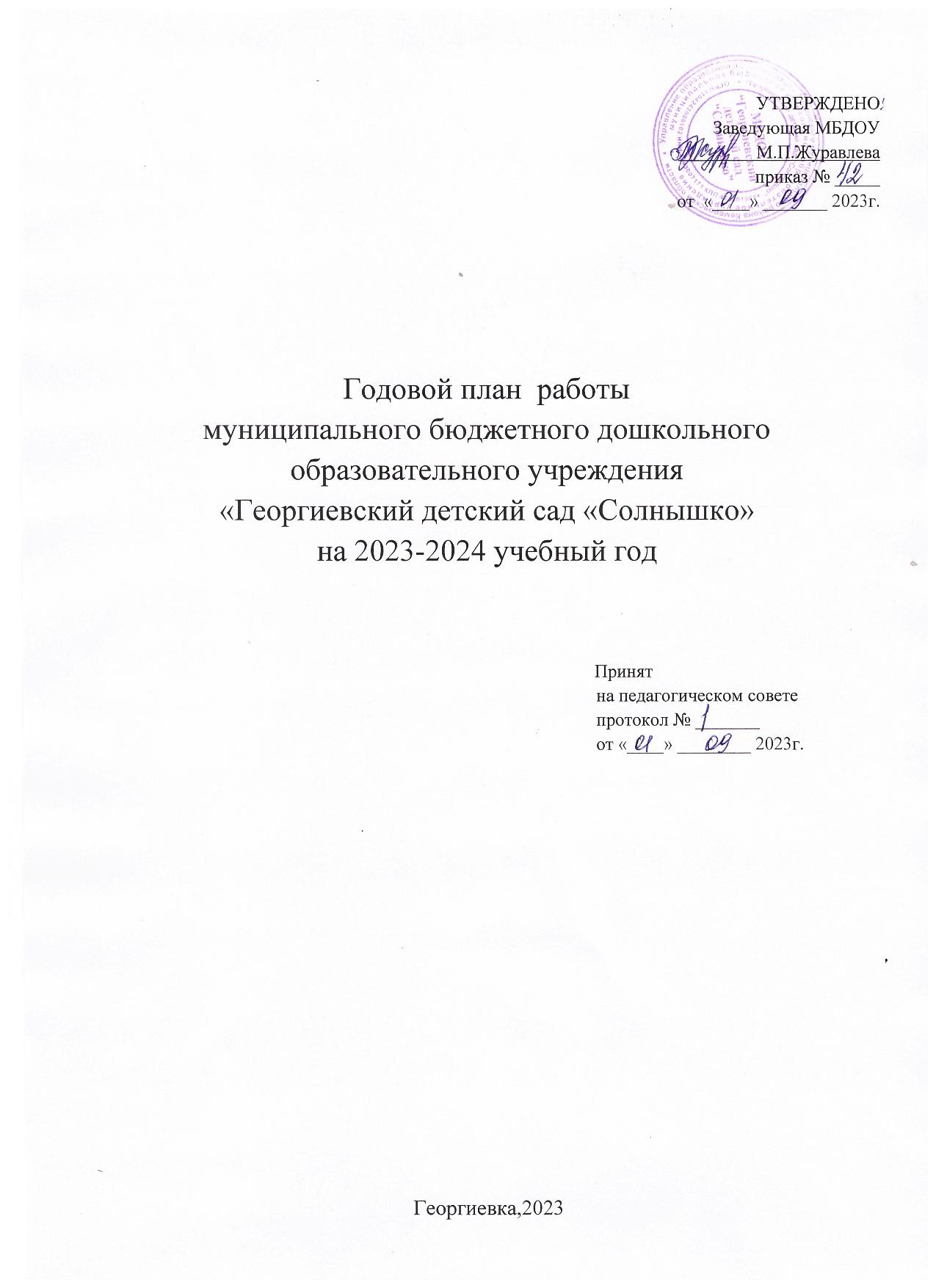 Основные технические сведения об учреждении, характеристика  материальной базы.       Здание детского сада приспособленное, одноэтажное, светлое, местное отопление (собственная электрокотельная), вода, три септика, сантехническое оборудование в удовлетворительном состоянии. Групповые комнаты и спальни отделены друг от друга. Имеется спортивно – музыкальный зал. В более тёплое время используется спортивный зал.Кухня- пищеблок расположены на первом этаже. Кухня обеспечена  необходимым набором оборудования (бытовой холодильник  двухкамерный -1шт.,электроплиты-(промышленная и бытовая) -2, вытяжка, электротитан.Прачечная оборудована стиральной машинкой с центрифугой , электротитаном.   Территория детского сада занимает площадь  512 кв.м.,  для группы есть участок, на котором размещены игровые  постройки.Есть небольшой огород, где работники детского сада  выращивают картофель для удешевления питания воспитанников.Обеспеченность педагогическими кадрами.Сведения о других категориях  работников.Анализ работы за прошедший  2022-2023учебный год.МБДОУ Георгиевский детский  с сад  «Солнышко» работает с 7.30 до 18.00 часов по пятидневной  рабочей  неделе. Детский сад функционирует на базе приспособленного  учреждения.Функционировали   2 разновозрастные группы Общая численность воспитанников -19человекПо уровню образования -  2 педагога.По стажу работы – 2педагогаПо квалификационным категориям – всего 2 педагога.Комплектование группКоллектив  детского сада  в 2022-2023 учебном году работал по основной образовательной программе,  разработанной с учётом принципов ФГОС дошкольного образования, на основе программы «От рождения до школы» под редакцией Н.Е.Вераксы, М.А.Васильевой, Т.С.Комаровой, и парциальных программ:       Воспитательно-образовательный процесс в группах детского сада организован в соответствии с требованиями СанПиНА. Содержание и организация образовательного процесса в детском саду регламентировалась перспективно-календарными планами педагогов, сеткой занятий и режимом дня для каждой возрастной группы.Методическая работа, осуществляемая в течение учебного года, органично соединялась с повседневной практикой педагогов. Одной из главных задач в деятельности методической службы стало оказание реальной, действенной помощи всем членам коллектива.В работе использовались традиционные формы методической работы:● Педагогические советы;● повышение квалификации;● работа педагогов над темами самообразования;● открытые мероприятия и их анализ;● участие в конкурсах;В 2022-2023 учебном году нами были поставлены следующие задачи:- Продолжить создавать условия для  охраны и укрепления здоровья детей-Приобщить детей к истории и культуре  родного края.-Совершенствовать  совместную работу детского  сада , сельского дома культуры и семьи.В соответствии с ФГОС ДО, вопросы  привития любви к истории и культуре нашей страны,  родного края, а также  воспитания у детей патриотического образования решаются в процессе осуществления всех видов детской деятельности: в ходе непосредственно образовательной деятельности, совместной деятельности в ходе режимных моментов, самостоятельной деятельности детей. Образовательная деятельность с детьми включает разнообразные формы работы:- НОД, тематические занятия по изучению природы, особенностей, традиций родного края, государственной символики с использованием различных технологий: здоровьесберегающих, ИКТ, игровых, сказкотерапии.-Педагог имеет возможность самореализации и проявления творчества в работе в соответствии со своим профессиональным уровнем;Для развития творческого потенциала у воспитанников, в течение прошедшего учебного года  проводились совместные мероприятия с сельским  Дом мом культуры и сельской библиотекой.Для решения первостепенной  задачи в ДОУ  проводится  систематическая планомерная работа. Для успешного решения задач  мы использовали  различные средства  физического воспитания в комплексе рациональный режим, питание, закаливание(в повседневной жизни) и движение (утренняя гимнастика, развивающие упражнения, спортивные игры, досуги, спортивные занятия) .Хотя  в целях и задачах на 2022-2023учебный год не стояла работа по духовно нравственному и патриотическому воспитанию, но в течение учебного года, проводилась большая работа по этим направлениям:Мы знакомим детей с достопримечательностями Кемеровской области, но, так как, организовать такие поездки нереально, было решено использовать видео-экскурсии и фильмы. Используя такие формы работы, мы смогли познакомить детей с историческими памятниками, с народными традициями и бытом, с животными и растениями наших лесов.- Использование иллюстраций, художественной литературы, чтение сказок и былин, стихов о родине, пословиц, поговорок.- Разучивание песен и прослушивание музыкальных произведений.- Ознакомление с произведениями народного творчества.- Обогащение и стимулирование детского творчества.- Привлечение детей к посильному общественно – полезному труду.Поощрение инициативы и стремления детей самостоятельно поддерживать порядок в ближайшем окружении, бережно относиться к общественному имуществу, добросовестно выполнять поручения, хорошо вести себя в общественных местах.- Воспитание уважения к ветеранам войны и труда.- Мероприятия, посвященные государственным (День Победы, День защитника Отечества, Международный женский день, День матери и др.) и народным праздникам (Рождество, Масленица, Пасха, спортивные конкурсы и развлечения.И, конечно, основной вид деятельности детей – игры: сюжетно-ролевые, настольно-печатные, театрализованные, дидактические, строительные, подвижные, народные и др.Большое значение для патриотического образования и воспитания имеет предметно пространственная развивающая среда.   В рекреации детского сада оформлен патриотический  уголок, который  помогает  познакомить детей: с историей родного края,с человеком – легендой нашего Тяжинского района Н.И.Масаловым; с государственными символами родной страны и района (флагом, гербом, гимном, портретами президента); с русскими народными промыслами и традициями других народов. Благодаря материалам такой зоны развивается интерес и уважение детей к своей семье и своему дошкольному учреждению, к быту и жизни национальных культур.   Формирование патриотических чувств  проходит  эффективнее, если детский сад устанавливает тесную связь с семьёй. Мы опираемся на родителей не только как на помощников детского учреждения, а как на равноправных участников формирования детской личности. Используем различные формы взаимодействия с родителями: беседы, консультации, папки-передвижки, стенды, праздники, развлечения, сайт детского сада, фотовыставки, проведение акций,  Достигнутые результаты работы, в целом, соответствуют поставленной в начале учебного года задачи, но работу по патриотическому воспитанию обучающихся, продолжить в следующем учебном году.     Для реализации годовой задачи по приобщению дошкольников к здоровому образу жизни, сохранению и укреплению здоровья детей, обеспечение физической и психической безопасности, формирование основ безопасной жизнедеятельности были проведены следующие мероприятия, которые носили  методический и практический характер: - Проводился ежедневный утренний фильтр воспитанников,. Целью контроля являлось  раннее выявление  признаков инфекционных заболеваний.-Проведен тщательный анализ посещаемости воспитанников: В 2022-2023учебном  году приняли участие:-Участие в муниципальном конкурсе чтецов, посвящённом 110 - годовщине со дня рождения С.В.Михалкова.          - 2 участника сдавали нормативы на ВФСК «ГТО» (серебряный и бронзовый              значки)         - Дипломы I, II,III степени за участие 8-ми воспитанников во Всероссийском             конкурсе «Аврора» для детей дошкольного возраста. Конкурс  рисунков              «Забавные штампики» - Дипломы I, II,III степени за участие 3-х  воспитанников во Всероссийской  олимпиаде  «Аврора» для  детей дошкольного возраста «Веселые всезнайки»           В системе  воспитательной  работы детского  сада,  нами  были  выявлены       следующие проблемы и противоречия: Недостаточный уровень образованности родителей и детей по формированию здорового  образа  жизни. Большое количество простудных заболеваний. Коллективом не ведется работа по закаливанию воспитанников в детском саду. Отсутствует  просветительская работа с родителями, по закаливанию детей, привития здорового образа жизни.  Низкий процент участия воспитанников и  особенно педагогов в конкурсах различного уровня.Цели и Задачи работы МБДОУ «Георгиевский детский сад «Солнышко» на 2023-2024учебный год.Цель: Создание организационно-методических условий для реализации Федеральной образовательной программы дошкольного образования, посредством наработки планирующей и регламентирующей документации, лежащей в основе осуществления  воспитательно-образовательного процесса в ДОУ. Задачи: 1.Повышение профессиональной компетентности и совершенствование деятельности педагогов в вопросах внедрения Федеральной образовательной программы дошкольного образования.       2.Формирование у детей патриотических ,  духовно- нравственных ценностей, сложившихся в процессе культурного развития России через все виды образовательной деятельности. 3.Сохранение и укрепление здоровья детей, их физического развития через совместную деятельность с семьями воспитанников в контексте ФОП ДО.● Образовательная деятельность в разновозрастной группе ведется по ОП МБДОУ «Георгиевский детский сад «Солнышко»,  написанной на основе ФОП ДО (Приказ Министерства просвещения Российской Федерации от 25.11.2022 № 1028 "Об утверждении федеральной образовательной программы дошкольного образования. Первый  раздел. ОРГАНИЗАЦИОННО-УПРАВЛЕНЧЕСКИЙ1. Заседания коллегиальных органов1.2. Педагогический совет.
1.3.Общее собрание работников
1.2. Работа с кадрами
1.2.1. Повышение квалификации педагогических кадров.
1.2.2. Аттестация педагогических кадров.
1.2.3. Совещание  при заведующем ДОУ.1. Коллегиальные органы        1.1.Педагогический совет.         1.2  Общее собрание работников1.2.. Работа с кадрами
1.2.1.Повышение деловой квалификации педагогических работников и обслуживающего персонала.1.2.2.Аттестация педагогических кадров.  1.2.3. Совещания при заведующем ДОУ.Второй раздел. ОРГАНИЗАЦИОННО-МЕТОДИЧЕСКАЯ РАБОТА
 2.1. Семинар-практикум.
 2.2. Консультации для педагогов
2.3. Самообразование педагогов.Семинары -  практикумы
2.2Консультации для педагогов       2.3 Самообразование педагогов. 
      Цель: формирование у педагогов потребности в непрерывном профессиональном росте,       постоянного самосовершенствования.Третий раздел. ОРГАНИЗАЦИОННО-ПЕДАГОГИЧЕСКАЯ РАБОТА 
3.1. Развлекательно-досуговая деятельность детей.
3.2.  Выставки.3.1 Развлекательно – досуговая деятельность детей.3.2.  Выставки.   4 раздел: КОНТРОЛЬНАЯ ДЕЯТЕЛЬНОСТЬ В ДОУ                                                                                                             Пятый  раздел: Работа с родителямиШестой  раздел:  РАБОТА С СОЦИУМОМ                                                                                                      Седьмой раздел. АДМИНИСТРАТИВНО-ХОЗЯЙСТВЕННАЯ РАБОТА6.2. Укрепление материально-технической базы.№п/пФ.И.О.должностьобразованиекатегория1Агеева Светлана НиколаевнавоспитательВысшее профессиональное-№п/пФ.И.О.должность1Шманай Надежда МихайловнаПовар, 0.5ставки, кухонный работник 0.5ставки.2Гречихина Елена ВладимировнаЗавхоз, 0.5ставки, уборщик служебных помещений.3Дубовикова Анастасия ВладимировнаМл.воспитатель, 1.1ставки4Черкашин Евгений ПавловичСторож, оператор котельной5Журавлев Станислав СергеевичСторож, оператор котельной6Михайлов Петр ИвановичСторож, оператор котельной7Корнева Марина НиколаевнаКастелянша,0.25ставки,рабочая по стирке и ремонту одежды.0.25ставкиРазновозрастные группыВоспитателиМладшие воспитатели1 разновозрастная  группа «Капельки»Агеева Светлана НиколаевнаТокарева Елена Николаевна2 разновозрастная  группаМакарова Лариса ВалерьевнаМунгалова Татьяна ВячеславовнаС высшим профессиональным образованиемСо средним профессиональным образованием20От 0до 5 летОт5 до 10 летОт 10до 20 летОт 20 и выше-11Высшая кв. категория1 категория2 категорияНе аттестовано0200Ф.И.воспитанникаСколько дней пропущеноЗаболеваниеБуданаев Родион29ОРЗ, ларингит, ларинготрахеитГречихина Надежда23ОРВИ, ЛарингитЗемлякова Екатерина6ОРВИЖуравлева Эвелина10ЛарингитХудайбердиев Глеб13ОРВИ, ЛарингитГречихина Анна45ОРВИ, ЛарингитГречихина Ксения22ОРВИ, ЛарингитПлатицина Василиса25ОРВИ, ЛарингитПлатицин Егор16ОРВИ, ЛарингитИсаев Абдул- Малик26ОРВИ, ЛарингитИсаева Хадиджа61Бронхит, ларингит, ОРВИ, аллергия неуточненная,Бандурко Дмитрий67Бронхит, ларингит, ОРВИ, аллергия неуточненная, энтероколитТокарев Артем 43ОРВИ, ринофарингитТокарев Ярослав41ОРВИ, ЛарингитБандурко Анастасия53Бронхит, ларингит, ОРВИ, аллергия неуточненная, энтероколитМихайлова Анастасия0-     N Содержание основной деятельностиСроки
проведенияОтветственный      1 Тема:   Организационно - педагогический совет:1.Выборы председателя и секретаря педагогического совета.2. Утверждение основной образовательной программы ДОУ.3. Утверждение годового плана на 2023 -2024 год.4. Утверждение учебного плана и расписаниянепрерывной образовательной деятельности ДОУ на 2023 -2024 уч. год.5.Утверждение перспективных планов воспитателей.6.Отчет о проведении летних оздоровительных мероприятий.  7. Определение маршрута сотрудничества ДОУ с  социумом. 2023 – 2024 уч.г.                                                                        Сентябрь  2023г.Заведующий
2Тема: «Развитие речевой активности детей».Цель: совершенствовать работу в детском саду по речевому развитию детей дошкольного возраста.1Выполнение решений предыдущего педсовета2«Методы и приемы стимулирования речевой деятельности у детей младшего дошкольного возраста»3«Развитие диалогической речи детей. Дидактические игры и приемы          для развития речи у детей5. Итоги тематического контроля по теме: «Организация работы по речевому развитию дошкольников»Ноябрь 2023Заведующий     3.Тема:  «Нравственно- патриотическое воспитание дошкольников в современных условиях ДОУ».1.Отчет о выполнении решения предыдущегопедагогического совета2. «Патриотическое воспитание дошкольников в современных условиях ДОУ»- «Музыка в формировании нравственно – патриотических качеств дошкольников»;«Народные игры - как средство нравственно – патриотического воспитания дошкольников»Февраль 2024г.Заведующий
     4.Тема: «Наши успехи, итоги работы за учебный год».
Цель: Подвести итоги работы коллектива за учебный год, проанализировать  работу по выполнению задач годового плана. 
1.  Анализ  работы педагогического коллектива в   учебном году. Достижения. Проблемы. Трудности по реализации ФОП ДОАнализ готовности детей к обучению в школе (итоги мониторинга освоения основной образовательной программы на этапе завершения дошкольного возраста).
3. Наши достижения. Анализ состояния работы по повышению  количественного участия воспитанников в различных конкурсах 
Май                 2024г.Заведующий 
    NСодержание основной деятельностиСроки
проведенияОтветственный     1Заседание N 1.  «Основные направления деятельности  ДОУ на новый учебный  год». 
Цель: координация действий по улучшению условий образовательного процесса.
1. Результаты  сокращения штата коллектива МБДОУ
2. Основные направления образовательной  работы ДОУ на новый учебный год.
3. Обеспечение охраны труда и безопасности жизнедеятельности детей и сотрудников ДОУ.Август 2023Заведующий
Председатель ПК     2Заседание N 2. «Итоги хода выполнения коллективного  договора  между  администрацией и трудовым  коллективом». 
Цель: координация действий, выработка единых требований и совершенствование условий для осуществления деятельности ДОУ.

1. Рассмотрение и внесение изменений и дополнений в локальные акты ДОУ: 
-   Положения о порядке и условиях стимулирующих выплат работникам ДОУ; 
-   Правила внутреннего трудового распорядка; 
- Графики работы;
- Графики отпусков и др.Январь2024Заведующий 
Председатель ПКN Тема курсовДолжностьФ.И.О педагогаСроки1.Комплексная безопасностьЗаведующийСторожзавхозЖуравлева М.П.,Журавлев С.С.Гречихина Е.В.Апрель 2024г2.Профессиональная компетенция  воспитателя ДОО   ВоспитательАгеева С.Н.В течение уч.года.3.Профессиональные компетенции младшего воспитателя ДОО Мл.воспитательДубовикова А.В.В течение уч.года.      N Ф.И.ОДолжностьКатегорияСрокиЖуравлева М.П.заведующийСЗД  2024г      NСодержаниеСрокиОтветственный       11. Обсуждение и утверждение плана работы на месяц. 
2. Организация контрольной деятельности,  знакомство с графиком контроля.
3.Усиление мер по безопасности всех участников образовательных отношений.  Знакомство с приказами по ТБ и ОТ на новый учебный год. 
4. Результаты административно контроля.СентябрьЗаведующий       21.Обсуждение и утверждение плана работы на месяц.
2. Результативность контрольной деятельности.
3. Анализ заболеваемости за месяц.
4. Анализ выполнения натуральных норм питания.
5. Подготовка к осенним праздникам.
6. Подготовка ДОУ к зиме  утепление помещений, уборка территории).
7.Организация работы по защите прав воспитанников в ДОУ и семье. Работа с социально неблагополучными семьями.ОктябрьЗаведующий       31.Обсуждение и утверждение плана работы на месяц.
2. Результативность контрольной деятельности 
3. Анализ заболеваемости за месяц.
4. Анализ выполнения натуральных норм питания.
5. Итоги инвентаризации в МДОУ.НоябрьЗаведующий       41.Обсуждение и утверждение плана работы на месяц.
2. Результативность контрольной деятельности. 
3. Анализ заболеваемости.
4.Анализ выполнения натуральных норм питания за год.
5.Подготовка к новогодним праздникам:
- педагогическая работа, оформление музыкального зала, групп, коридоров;
- утверждение сценария  и даты проведение утренника «Новогодний подарок Елке»;
- обеспечение безопасности при проведении елок.ДекабрьЗаведующий       51.Утверждение плана работы на месяц.
2. Результативность контрольной деятельности.
3. Результаты административно-общественного контроля.
4. Анализ заболеваемости детей и сотрудников ДОУ за прошедший год. .
5. Организация работы по обеспечению безопасности всех участников образовательных отношений, отчет ответственного по ОТ за первое полугодие.ЯнварьЗаведующий   Завхоз       61.Утверждение плана работы на месяц.
2.Результативность контрольной деятельности.
3.Анализ заболеваемости.
Результаты углубленного медицинского осмотра, готовности выпускников подготовительной группы к школьному обучению. 
 4.Анализ выполнения натуральных норм питания.
5.Взаимодействие ДОУ с социумом, с «неорганизованными» детьми  села Даниловка, д.Георгиевка с «неблагополучными» семьями. ФевральЗаведующий        71.Утверждение плана работы на месяц.
2. Результативность контрольной деятельности.
3. Анализ заболеваемости.
4. Анализ выполнения натуральных норм питания.
5. Подготовка к празднику 8-е Марта.
6. Проведение «Месячника безопасности». Результаты административно контроля.МартЗаведующий       81.Утверждение плана работы на месяц.
2. Результативность контрольной деятельности.
3. Анализ заболеваемости за 1 квартал.
4. Анализ выполнения натуральных норм питания.
5. Организация субботника по благоустройству территории.
6. Утверждение плана  ремонтных работ в ДОУ.АпрельЗаведующий       91.Утверждение плана работы на месяц.
2. Результативность контрольной деятельности.
3. Подготовка  выпуска детей в школу.
4. Анализ заболеваемости.
5. Анализ выполнения натуральных норм питания.
6.О подготовке к летней оздоровительной работе.
7. Эффективность работы органов самоуправления в ДОУ.
8. Организация работы по безопасности всех участников образовательных отношений на летний оздоровительный период. 
9.Анализ  контроля.МайЗаведующий№Сроки  Название  и содержание семинара - практикумаОтветственныеСеминар – практикум «Современные требования  к планам по самообразованию»№Сроки  Название консультацииОтветственные1.сентябрь      Планирование образовательного процесса в соответствии с ФОП  с учетом Методических рекомендаций Заведующийвоспитатель2.октябрьКонсультация  «Методика проведения физкультурных занятий»Заведующийвоспитатель   ноябрьКонсультация  «Проведение педагогической диагностики в условиях ФОП ДО»    заведующий       NСодержаниеФорма предоставленияОтветственный2.Развитие  творческих способностей у детей  дошкольного возраста через нетрадиционную технику рисования.Мастер-класс. Агеева С.НмесяцРазвлечениеПраздникисентябрьС началом нового учебного года» День Знаний!сентябрьДень солидарности в борьбе с терроризмомОсновы антитеррористической безопасности (беседа)октябрьПраздник для бабушек и дедушек воспитанниковИзготовление подарков для бабушек и дедушекоктябрь«Осенины»Конкурс чтецов. «Стихи об Осени»ноябрьПраздник «Родина-не  просто слово»Конкурс чтецов. «Стихи о РодиненоябрьДень Матери «Мамины посиделки»Стихи, песни, рисунки –посвящаем мамедекабрьЗдравствуй елка!Мастерская Деда МорозаянварьПраздник «Рождество. Коляда пришла»февраль«Хочу все знать!»Исследовательские проекты, Опыты февральСпортивный праздник  с  родителями отцами  «Мой папа –самый лучший»февраль«Широкая Масленица»мартМузыкальное развлечение «Праздник мам»Выставка совместного творчества. Конкурс рисунков,изготовление подарков для мамы.мартКонкурс–выставка жостовской росписи«Народная игрушка»апрельДень здоровья.Спортивный праздникапрель«Этот замечательный космос»Конкурс рисунков «Этот замечательный космос»майПраздник весны и трудаЗнакомство с пословицами и поговорками о трудемайПасхальное чудо.Конкурс рисунков«Пасхальное  яйцо»майДень ПобедымайПоследний праздник  в детском саду ВыпускнойиюньДень защиты детейСовместное мероприятие с сельским клубом.июньСело мое родное, с днем рождения, тебя!Викторина  «Участие воспитанников детского сада в творческом отчете  сельского дома культурыИюль«Правила дорожные – детям знать положено!»Встреча с сотрудниками ДПСИюльЭкологическая акция  «Дети против мусора»Экологическая акция  «Дети против мусора»Экологическая акция  «Дети против мусора»августДень физкультурника.Спортивная эстафета.День Российского флагамесяцМуниципальный уровеньВыставки, проводимые в детском саду.сентябрь«Что нам осень золотая подарила»Выставка фотографий «Я люблю Тяжин»декабрь «Зимняя сказка»Мастерская Деда МорозаянварьЗимние забавы детейВыставка рисунков.Фоторабот.апрельВыставка поделок народного творчества «Светлое воскресенье»Выставка совместных  поделок с родителями к к конкурсу «Светлое воскресенье»майВыставка рисунков «Звезда Памяти» Вид контроляОбъект контроляФормы и методы контроля	Срок	ОтветственныеОперативный контрольАдаптация воспитанников в детском саду	Наблюдение	Сентябрь	заведующийСанитарное состояние помещений группыНаблюдение	ЕжемесячноЗаведующий хозяйством Соблюдение требований к прогулке	Наблюдение	ЕжемесячнозаведующийПланирование воспитательно-образовательной работы с детьми с учетом ФОП ДО	Анализ документацииЕжемесячно	заведующийСостояние документации воспитателя группыАнализ документации, наблюдениеОктябрь, февральзаведующийСоблюдение режима дня воспитанников	наблюдениеЕжемесячно	заведующийФронтальный контрольСостояние условий для формирования основ патриотического развития дошкольников 	Посещение групповой и учебного помещения и рекреации	Сентябрь,февраль	заведующийТематический контрольТема: «Организация работы по речевому развитию дошкольников»	Посещение занятийНоябрьзаведующийТема: «Организация работы по патриотическому воспитанию детей дошкольного возраста»	Посещение групповой и учебного помещения и рекреации	Январь	заведующийТема: «Эффективность деятельности коллектива детского сада по формированию привычки к здоровому образу жизни у детей дошкольного возраста»NСодержаниеСрокиОтветственный 1.  Информационно-справочные стенды:
Задача: пропагандировать и знакомить родителей с  работой ДОУ.Стенд «Скоро в школу»Стенд: Правила дорожные детям знать положено»Стенд: «Правила безопасности при катании наледянках, санках, снегокатах, тюбингах.» В течение годаЗаведующий
воспитатель2КонсультацииОбязанности родителей.Как приучать  ребенка к труду.Причины конфликтов у детей и выходы из них.Родителям о речи ребенкаВыбор друзей.В течение годаВоспитатель разновозрастной группы.3Папки-передвижки. Наглядная информация. Возрастные особенности детей младшего и старшего дошкольного возраста.Как приучать  ребенка к трудуДетская агрессияЗаведующий
воспитательОбщее  родительское собрание                  Тема: Отчетно выборное родительское собраниеВыборы родительского комитета. Родительский лекторий:1.Самообслуживание в жизни ребенка. 2.Правила Пожарной и антитеррористической безопасности.Режим дня.Комплектование группы.Знакомство с новой ФОПОбщее родительское собрание Тема:Возрастные особенности воспитанников.2.Подготовка к новому году.3.Памятки – предупреждения (зимние игры. «Где может таиться опасность…»Родительский лекторий: Подготовка руки  дошкольника к письму.Общее родительское собраниеТема:Развитие  правильной речи  у ребенка. Советы логопеда.Осторожно- гололед!Родительское собрание для родителей будущих первоклассниковТема:  Растем, играя. Семья на пороге школьной жизни ребенка. Итоги года. Багаж знаний выпускника..сентябрьдекабрьмартмайЗаведующий
воспитательЗаведующий
воспитательЗаведующий
воспитательЗаведующий
воспитатель4Совместная деятельность  образовательного учреждения и родителей.
Задачи: привлечение родителей к активному участию в образовательном процессе.
Спортивный праздник, посвященный 1Дню Защитников Отечества;«Неделя здоровья»,     Субботник по благоустройству территории детского садаФевральАпрельмайЗаведующий
воспитатель№Сроки  Ответственные1Февраль, апрельСельская библиотека. -Экскурсия в детскую библиотеку-Волонтерские чтения для малышейЗаведующийвоспитатель 2В течение года по плану.Сельский клуб- Участие в праздновании Дня Победы.-участие в празднике «День защиты детей»Заведующийвоспитатель   N МероприятияСрокОтветственный11. Разработка  нормативных документов, локальных актов, инструкций, регламентирующих работу всех служб ДОУ в соответствии с ФОП  ДО.
2. Проверка условий:
1) готовность ДОУ к новому учебному году;
2) анализ состояния технологического оборудования;
3) оформление актов готовности всех помещений к началу учебного года.
СентябрьЗаведующий ДОУ
Завхоз21. Работа с кадрами «Соблюдение правил внутреннего распорядка. Охрана жизни, здоровья детей и сотрудников».
2. Рейды и смотры по санитарному состоянию групп (комиссия по административному обходу).ОктябрьЗаведующий ДОУ
Медицинская сестра            Завхоз31. Продолжение работы по подготовке здания к зимнему периоду.
3. Приобретение оборудования по физическому воспитанию (мячи, скакалки, обручи и др.).                                                                      НоябрьЗаведующий ДОУ
Завхоз41. Подготовка помещения к проведению новогодних праздников: анализ и проведение инструктажа по правилам противопожарной безопасности. Проведение учебной эвакуации.
2. Инструктаж по технике безопасности и охране жизни и здоровья детей в зимний период.декабрьЗаведующий ДОУ
Завхоз51. Составление номенклатуры дел ДОУ.
январьЗаведующийДОУ
Завхоз61. Подготовка инвентаря для работы на участке.
2. Выполнение норм СанПиН в ДОУ.
3. Подготовка территории ДОУ к весенне-летнему периоду.(очистка территории от снега)МартЗаведующий ДОУ
Завхоз71. Организация летней оздоровительной кампании. Инструктаж всех сотрудников (заведующий, воспитатель).
2. Побелка деревьев, завоз земли, песка, подготовка территории к летнему сезону (завхоз).
АпрельЗаведующий ДОУ
Завхоз81. Комплектование групп на новый учебный год: наличие всех документов, составление списков, договоров с родителями. (заведующий, воспитатель).
2. Инструктаж «Охрана жизни и здоровья детей при проведении и организации прогулки летом. Охрана жизни и здоровья детей в весенне-летний период». Консультирование педагогов по организации  образовательной деятельности в ЛОП
4. Подготовка учреждения к работе в летний период. Уточнение количества детей и кадровое обеспечение на июль-август.МайЗаведующий ДОУЗаведующаяЗаведующий 91. Благоустройство территории ДОУ.
2. Продолжение работы по оформлению нормативных документов.
3. Инструктаж всех сотрудников.ИюньЗаведующий ДОУ
Завхоз
NСодержание основной деятельностиСроки
проведенияОтветственный1Контроль  над расходованием сметных ассигнований.ЕжемесячноЗаведующий2Обновить:
- ( ремонт спортивного зала 
- игровое оборудование на участках (ремонт песочницы)В течение     летамайЗаведующий3Приобрести:хозяйственный  инвентарь и спецодежду;краску, кисти, штукатурку и др. для проведения текущего косметического ремонта;В течение годаВ течение летаЗаведующий
Завхоз4Оформить подписку на периодическую печатьНоябрьЗаведующий
Завхоз5Капитальный ремонт крышиПо срокам договора Заведующий, завхоз6Устранение замечаний по предписаниям Госпожнадзора, Роспотребнадзора (если таковые имеются)В течение годаЗаведующий
Завхоз7Подготовка к зимним условиям (утепление окон, дверей).ОктябрьЗавхоз8Заключение договоров на новый год с организациями, социальными партнерамиЯнварьЗаведующийРабота с трудовым коллективомРабота с трудовым коллективомРабота с трудовым коллективомРабота с трудовым коллективомN                           СодержаниеСрокОтветственныйСистематический инструктаж по охране труда, технике безопасности и пожарной безопасности.2 раза в год плановоЗаведующийПостоянная работа с сотрудниками по соблюдению должностных инструкций, инструкции по охране труда, жизни и здоровья детей. Правил внутреннего распорядка    В течение годаЗаведующийСистематический контроль поступления, учета и правильного расходования бюджетных и внебюджетных средств и материальных ценностейВ течение годаЗаведующий
ЗавхозКорректировка и утверждение в Управлении образования штатного расписания на начало учебного года  По необходимостизаведующийПостоянный контроль над своевременной уплатой родительских взносов, выполнением плана детодней; уровнем заболеваемости воспитанников и сотрудниковВ течение годаЗаведующий
ЗавхозПроизвести частичный  детского сада в группах, коридорах, служебных помещениях  силами коллектива ИюньЗаведующий
ЗавхозУлучшение материально-технической базы:
-  обновление игрового материала;                                    - приобретение материалов для изготовления театральных ширм;
- приобрести ткани, пошива штор и прочее;                                                                  В течение              годаЗавхозПополнение ассортимента дидактических средств обученияВ течение годаЗаведующий ЗавхозИзготовление рекламной продукции     (листовки, буклеты, баннеры, стенды)В течение годавоспитатель  Пополнять методическую базу ДОУ в соответствии с требованиями ФГОС ДОВ течение             годаЗаведующийвоспитатель